Publicado en  el 15/03/2014 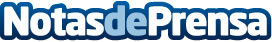 El Gobierno solicita formalmente a Industria que aproveche los fondos europeos para conectar el sistema eléctrico de Ceuta con la península El Gobierno ha solicitado formalmente al Ministerio de Industria la inclusión del proyecto de conexión de Ceuta con el sistema eléctrico peninsular mediante un cable submarino en el nuevo marco de financiación comunitaria para el periodo 2014-2020. El Ejecutivo ceutí pretende, así, aprovechar los fondos europeos para financiar un proyecto, cuyo coste inicialmente se evaluó en unos 100 millones de euros.Datos de contacto:Gobierno de CeutaNota de prensa publicada en: https://www.notasdeprensa.es/el-gobierno-solicita-formalmente-a-industria_1 Categorias: Ceuta y Melilla http://www.notasdeprensa.es